	10	 /08 RM 03451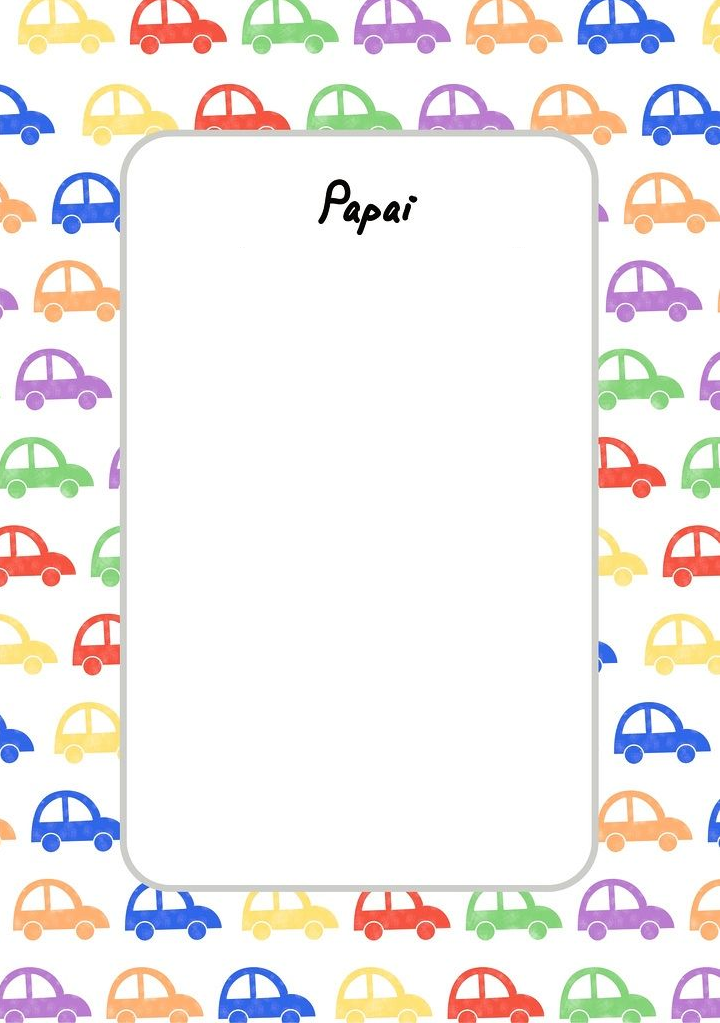 